

Creative WorksFOURTEEN CRITICAL QUESTIONS

Kobus Moolman, University of the Western Cape, South AfricaAbstractA poem composed of a series of questions.
           Keywords: poetry, disabilityFOURTEEN CRITICAL QUESTIONS(In No Particular Order)Ask her.Ask her 		if smoke stings?Ask her 		if the flames changed colour as they ate through the seven layers  				of her skin?Ask her		if she knows when the smell started?Ask her 		if she knows at what point burning skin stops feeling anything 			and just blackens?Ask her	 	if she knows the price of any of the following:			.	half a litre of 98 octane			.	a box of Lion matches			.	an old car tyre 			.	ten bricks, broken into halves?Ask her		if she really can fly?Ask her		what happened to her legs, and if that is why she can fly?Ask her		if the reason she has no husband 			is because of what happened to her legs when she was born?Ask her		if she knows what happened to that little boy, the one from over there, 			behind 	that clump of trees?Ask her	 	if she knows the price of any of the following:			.	half a litre of 98 octane			.	a box of Lion matches			.	an old car tyre 			.	ten bricks, broken into halves?Ask her		if it is true that she can understand what the trees are saying?Ask her		if she ever touched the bottom of the deep lake?Ask her 		if she knows whether heads can grow back			like lizards’ tails?Ask her 		if she knows how long it takes for bone to break down into dirt?Ask her.Go on.  FOURTEEN CRITICAL QUESTIONS by Kobus Moolman https://rdsjournal.org/index.php/journal/article/view/1205 is licensed under a Creative Commons Attribution 4.0 International License. Based on a work at 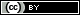 https://rdsjournal.org.